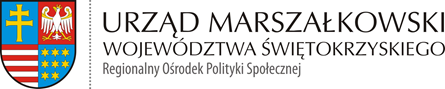 Załącznik Nr 1FORMULARZ OFERTYOświadczam, że zapoznałem/am się z warunkami zapytania ofertowego i nie wnoszę do niego żadnych zastrzeżeń.Oświadczam, że spełniam wszystkie warunki udziału w postępowaniu.Oświadczam, że zostałem/am uprzedzony/a o odpowiedzialności karnej z art. 233 Kodeksu Karnego za złożenie nieprawdziwego oświadczenia lub zatajenie prawdy i niniejszym oświadczam, że informacje podane w niniejszej ofercie są zgodne z prawdąMiejscowość, data                                                                                                     Podpis i pieczęć Oferenta           ….…………….…………….                                                                                                   ……………....................................                                                          data i podpis Kierownika  Oddziału 	Przedmiot zamówienia:Przeprowadzenie  szkolenia zmierzającego do podniesienia poziomu bezpieczeństwa kadry pomocy społecznejProponowane terminy szkoleń: Grupa 1 …………………………………Grupa 2 …………………………………Zamawiający: Województwo Świętokrzyskie z siedzibą w Kielcach, Al. IX Wieków  Kielc 3, 25 – 516 KielceWykonawca:…………………………………………………………………………….Trenerzy Szkolenia1 ………………………………………………………..2 ………………………………………………………..Cena  szkoleńZałączniki/należy wypisać/